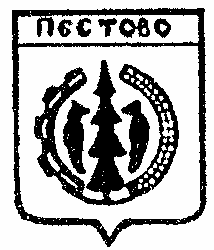 Российская ФедерацияНовгородская областьПестовский  районАДМИНИСТРАЦИЯ   УСТЮЦКОГО  СЕЛЬСКОГО ПОСЕЛЕНИЯПОСТАНОВЛЕНИЕот 21.02.2020   № 17    д. УстюцкоеО присвоении почтового адресазданию коровника          В соответствии с Федеральным законом от 06 октября 2003 № 131-ФЗ «Об общих принципах организации местного самоуправления в Российской Федерации,  с пунктом 7 Правил присвоения, изменения и аннулирования адресов» утвержденных  постановления  Правительства РФ от 19.11.2014 N 1221  (ред. от 12.08.2015)ПОСТАНОВЛЯЮ:      Присвоить почтовый адрес зданию коровника, находящемуся на земельном участке с кадастровым номером 53:14:1401501:165  почтовый адрес:       «Российская Федерация, Новгородская область, Пестовский муниципальный район, Устюцкое сельское поселение, деревня Дуброво, д. 25».                     Глава сельского поселения              Д.А.Кудряшова